СИЛАБУС НАВЧАЛЬНОЇ ДИСЦИПЛІНИ«Управління соціально-економічною безпекою підприємства»Сторінка курсу в СДО НТУ «ДП»: https://do.nmu.org.ua/course/view.php?id=27201. Анотація до курсу	Сучасніумовидіяльностіпідприємств є складними та небезпечними через наявністьчисленнихзагроз. Джерелазагроздислокуються як у зовнішньому, так і у внутрішньомусередовищі. Головною причиною виникненнязагроз є незабезпеченняекономічнихінтересівучасниківринкових і позаринковихвідносин. Роль людськогочинника в таких відносинах є провідною, а йоговплив на функціонуванняпідприємствможе бути як позитивним, так і негативним. За таких умов головною метою діяльностіпідприємствамає бути забезпеченняйогосоціально-економічноїбезпеки. Питаннязабезпеченняекономічноїбезпекипідприємств, якіостаннім часом набулиособливоїзначущості, розглядаються з позиціїзахистувідзагроз, стану використаннякорпоративнихресурсів та гармонізаціїінтересівпідприємств. Науковийапаратщодозабезпеченнясоціально-економічноїбезпекипідприємств остаточно ще не сформований. Тому науковимпідґрунтямвибраногармонізаціюінтересів як найбільшприйнятну платформу для забезпеченнясоціально-економічноїбезпекипідприємств. Такийвибірзумовлено, з одного боку, наявністю у підприємствчисленнихекономічнихінтересів, якімаютьвідповідатизабезпеченнюїхсоціально-економічноїбезпеки, а з іншого – різноманітнимисоціальниминаслідками, щовиникають у результатізадоволенняінтересів.2. Мета та завдання курсуМетою викладання навчальної дисципліни “Управління соціально-економічною безпекою підприємства” є досконале опанування майбутніми фахівцями науково-методичних знань та аналітико-розрахункових і управлінських навичок в сфері забезпечення соціально-економічної безпеки. Основнимизавданнямививченнядисципліни “Управліннясоціально-економічноюбезпекоюпідприємства” є: 1) розробкацілей та визначеннянапрямівзабезпеченнясоціально- економічноїбезпеки; 2) визначеннянайбільшбезпечноїорганізаційноїмоделі конкретного підприємства; 3) визначенняключовихбізнес-процесів, щозабезпечуютьсоціально- економічнубезпеку; 4) діагностика та забезпеченнятехніко-технологічноїбезпекипідприємства; 5) використанняметодівоцінювання та забезпеченняринковоїбезпекибізнесу; 6) запобігання негативному впливутіньовоїекономіки та недружньогопоглинання на функціонування та розвитокпідприємства; 7) обґрунтуванняперелікуоб’єктів, суб’єктів, а такожформуванняполітики, концепції та механізмууправліннябезпекоюбізнесу; 8) розробкаприйнятноїстратегіїбезпекибізнесу; 9) організаціядіяльностіслужбибезпеки на підприємстві; 10) оцінюванняефективностідіяльностіслужбибезпеки та їїокремихпідрозділів; 11) використання передового зарубіжногодосвіду в сферізабезпеченнясоціально-економічноїбезпекипідприємств. Згідно з вимогамиосвітньо-професійноїпрограмистудентиповинні: знати: · - основніпоняття та категоріїсоціально-економічноїбезпекипідприємства; -·змістосновнихфункціональнихскладових (напрямів) соціально- економічноїбезпеки; -· принципи та методичніпідходи до проведеннядіагностикисоціально-економічноїбезпекипідприємства; -· напрями, методи та засобиуправліннясоціально-економічноюбезпекоюпідприємства; -· технологіюорганізаціїслужбибезпекипідприємства та оцінюванняефективностіїїдіяльності; -· зарубіжнийдосвідзабезпеченнясоціально-економічноїбезпекипідприємств. Вміти:-· забезпечитиправовуохоронуінтелектуальноївласностіпідприємства; -· розробити заходи, якіспрямовані на забезпеченняохороникомерційноїтаємниці; -· обґрунтовувати та реалізовуватиметодизабезпеченнякадровоїбезпекипідприємства; -·визначатиосновнііндикатори та проводитидіагностикурівняфінансовоїбезпекипідприємства; -застосовуватиметодиоцінюванняймовірностібанкрутствасуб’єктівгосподарювання; -визначатинапрями та способизабезпеченняінформаційноїбезпекипідприємства; -·забезпечитиполітико-правовубезпекупідприємства;-·обґрунтовувати і впроваджувати систему силовоїбезпеки на підприємстві; -обґрунтовувати систему індикаторів для комплексного оцінюваннярівнясоціально-економічноїбезпекисуб’єктівгосподарювання; -·формуватиінформаційну базу даних для проведеннядіагностикисоціально-безпекипідприємства; -·оцінюватирівеньсоціально-економічноїбезпекипідприємства на основірізнихметодичнихпідходів.3. Результати навчанняЗдійснювати дослідження теоретичних і прикладних аспектів управління соціальною безпекою підприємства, оцінити ефективність використання ресурсів під час здійснення операційної, маркетингової, інвестиційної діяльності підприємства, проаналізувати ефективність використання його трудових ресурсів та капіталу, запропонувати та економічно обґрунтувати основні напрями підвищення ефективності соціально-економічної безпеки в сучасних економічних умовах.4. Структура курсу5. Технічне обладнання та/або програмне забезпеченняНа навчальних заняттях студенти повинні мати: ґаджети з можливістю підключення до Інтернету; перевірений доступ до застосунків Microsoft Office: Teams, Moodle; Zoom; інстальований на ПК та /або мобільних ґаджетах пакет  програм Microsoft Office (Word, Excel, Power Point); активований акаунт університетської пошти (student.i.p.@nmu.one) на Office365.6. Система оцінювання та вимоги 6.1. Навчальні досягнення здобувачів вищої освіти за результатами вивчення курсу оцінюватимуться за шкалою, що наведена нижче:6.2. Здобувачі вищої освіти можуть отримати підсумкову оцінку з навчальної дисципліни на підставі поточного оцінювання знань за умови, якщо набрана кількість балів з поточного тестування та самостійної роботи складатиме не менше 60 балів.Поточнауспішністьскладається з успішності за одинмодуль(30балів) та оцінокза роботу на практичнихзаняттях (оцінюється7 занять, участь у занятті максимально може принести здобувачувищоїосвіти7балів). Отриманібали за реферати та практичнізаняттядодаються і є підсумковоюоцінкою за вивченнянавчальноїдисципліни. Максимально за поточною успішністюздобувачвищоїосвітиможенабрати 100 балів.6.3. Критеріїоцінюванняписьмовихмодулів: 10 тестовихзавдань з чотирмаваріантамивідповідей, 1 правильна відповідьоцінюється у 1 бал.Розв’язок задачі – правильнийрозв’язок однієї задачіоцінюється у 10 балів, причому:5 балів – відповідність еталону, наведення прикладів з додаткової літератури4 бали – відповідність еталону, правильна мова викладення матеріалу.3 бали – відповідність еталону, помилки в граматиці та/або орфографії.2 бали – зміст відповіді має стосунок до предмету запитання, проте не відповідає еталону, містить суттєві граматичні та орфографічні помилки, які ускладнюють розуміння тексту або викривляють зміст повідомлення.1 бал – наявність текстової відповіді, яка не відповідає еталону, та/або не має стосунку до предмету запитання, містить суттєві граматичні та орфографічні помилки, які ускладнюють розуміння тексту або викривляють зміст повідомлення.6.4 Критерії оцінювання роботи над кейсами доводяться викладачем до відома здобувачів вищої освіти перед початком розв’язування кожного кейсу у вигляді правил та умов отримання оцінки. При цьому до уваги береться результат команди, злагодженість дій учасників, правильність виконання інструкцій, розподіл обов’язків між учасниками команди. У залежності від специфіки кейсу зазначені умови можуть доповнюватися або змінюватися. 6.5. Критерії оцінювання розв’язання задач з управління соціально-економічною безпекою підприємства:5 балів: отримано правильну відповідь (згідно з еталоном), використано формулу з поясненням змісту окремих її складових, зазначено одиниці виміру.4 бали: отримано правильну відповідь з незначними неточностями згідно з еталоном, відсутня формула та/або пояснення змісту окремих складових, або не зазначено одиниці виміру.3 бали: отримано неправильну відповідь, проте використано формулу з поясненням змісту окремих її складових, зазначено одиниці виміру.2 бали: отримано неправильну відповідь, проте не використано формулу з поясненням змісту окремих її складових та/або не зазначено одиниці виміру.1 бал: наведено неправильну відповідь, до якої не надано жодних пояснень.6.6. Критерії оцінювання дискусій:5 балів: активна участь у дискусії (виступи, коментарі, активне слухання), володіння навчальним матеріалом, наведення аргументованих відповідей із посиланням на джерела.4 бали: активна участь у дискусії (виступи, коментарі, активне слухання), володіння навчальним матеріалом з незначними помилками за сутністю обговорюваних питань.3 бали: активна участь у дискусії (виступи, коментарі, активне слухання) без достатнього володіння навчальним матеріалом, що має стосунок до теми обговорення.2 бали: залученість до дискусії викладачем, неуважність, відсутність достатніх знань про предмет обговорення.1 бал: залученість до дискусії викладачем, небажання брати участь в дискусії, відсутність достатніх знань про предмет обговорення.7. Політика курсу7.1. Політика щодо академічної доброчесності Академічна доброчесність здобувачів вищої освіти є важливою умовою для опанування результатами навчання за дисципліною і отримання задовільної оцінки з поточного та підсумкового контролів. Академічна доброчесність базується на засудженні практик списування (виконання письмових робіт із залученням зовнішніх джерел інформації, крім дозволених для використання), плагіату (відтворення опублікованих текстів інших авторів без зазначення авторства), фабрикації (вигадування даних чи фактів, що використовуються в освітньому процесі). Політика щодо академічної доброчесності регламентується положенням "Положення про систему запобігання та виявлення плагіату у Національному технічному університеті "Дніпровська політехніка". http://www.nmu.org.ua/ua/content/activity/us_documents/ System_of_prevention_and_detection_of_plagiarism.pdf. У разі порушення здобувачем вищої освіти академічної доброчесності (списування, плагіат, фабрикація), робота оцінюється незадовільно та має бути виконана повторно. При цьому викладач залишає за собою право змінити тему завдання.7.2.Комунікаційна політикаЗдобувачі вищої освіти повинні мати активовану університетську пошту. Обов’язком здобувача вищої освіти є перевірка один раз на тиждень (щонеділі) поштової скриньки на Офіс365.Протягом тижнів самостійної роботи обов’язком здобувача вищої освіти є робота з дистанційним курсом «Управління ефективністю підприємства» (www.do.nmu.org.ua).Усі письмові запитання до викладачів стосовно курсу мають надсилатися на університетську електронну пошту.7.3. Політика щодо перескладанняРоботи, які здаються із порушенням термінів без поважних причин оцінюються на нижчу оцінку. Перескладання відбувається із дозволу деканату за наявності поважних причин (наприклад, лікарняний).7.4. Відвідування занять Для здобувачів вищої освіти денної форми відвідування занять є обов’язковим. Поважними причинами для неявки на заняття є хвороба, участь в університетських заходах, відрядження, які необхідно підтверджувати документами у разі тривалої (два тижні) відсутності. Про відсутність на занятті та причини відсутності здобувач вищої освіти має повідомити викладача або особисто, або через старосту. Якщо здобувач вищої освіти захворів, ми рекомендуємо залишатися вдома і навчатися за допомогою дистанційної платформи. Здобувачу вищої освіти, чий стан здоров’я є незадовільним і може вплинути на здоров’я інших здобувачів вищої освіти, буде пропонуватися залишити заняття (така відсутність вважатиметься пропуском з причини хвороби). Практичні заняття не проводяться повторно, ці оцінки неможливо отримати під час консультації, це саме стосується і колоквіумів. За об’єктивних причин (наприклад, міжнародна мобільність) навчання може відбуватись дистанційно - в онлайн-формі, за погодженням з викладачем.7.4 Політика щодо оскарження оцінюванняЯкщо здобувач вищої освіти не згоден з оцінюванням його знань він може оскаржити виставлену викладачем оцінку у встановленому порядку. 8. Рекомендовані джерела інформації1. Безбожний В.Л. Організаційні засади забезпечення соціально-економічної безпеки підприємства / В.Л. Безбожний // Вчені записки Університету "КРОК". Зб. наук. праць. − Вип. 18.− Т. 4. – 2008. – С. 9-17. 2. Белоусова І.А. Управлінський облік – інформаційна складова системи економічної безпеки підприємства. Монографія / І.А. Белоусова. – К.: Дорадо- Друк, 2010. – 432 с. 3. Живко З.Б. Соціально-економічна безпека: практикум. / З.Б. Живко, М.Л. Керницька, В.І. Франчук. – Львів: Ліга-Прес, 2009. – 105 с.4. Живко З.Б. Соціально-економічна безпека: навч. посіб. для самост. вивч. дисц./ З.Б. Живко, М.Л. Керницька. – Львів: Ліга-Прес, 2008. – 345 с. 5. Живко З.Б. Конкурентна розвідка: курс лекцій. / З.Б. Живко, М.Л. Керницька. – Львів.: Львів ДУВС, 2009. – 104 с. 6. Живко З.Б. Сучасні методи забезпечення надійності персоналу: навч. матер. для семінарських занять. / З.Б. Живко, М.Л. Керницька. – Львів: Львів ДУВС, 2009. – 66 с. 7. Жуковська В.М. Теоретичні аспекти дослідження кадрових ризиків на підприємстві / В.М. Жуковська, Н.В. Серафим // Вісник Національного університету водного господарства та природокористування. – Секція ЕКОНОМІКА. Частина І. − Вип. 4 (48). – 2009.− С.112−118. 8. Журавель М.Ю. Оцінка рівня силової безпеки підприємства: практичні аспекти / М.Ю. Журавель, Т.В. Полозова, О.В. Стороженко //Вісник економіки транспорту і промисловості. – 2012. – №37. – С.191–193. 9. Зеркалов Д.В. Охорона праці в галузі. Загальні вимоги: навч. посіб. / Д.В. Зеркалов. – К. : Основа, 2011. – 551 с. 10. Колот А. М. Соціально-трудова сфера: стан відносин, новівиклики, тенденціїрозвитку [Текст]: монографія / А.М. Колот. − К.: КНЕУ, 2010. − 251 с. 11. Куценко В. І. Соціальна сфера: реальність і контуримайбутнього: (питаннятеорії і практики) [Текст]: монографія / В.І. Куценко. Рада по вивченнюпродуктивних сил України НАНУ. − Ніжин: Аспект-Поліграф, 2008. − 818 с. 12. Ляшенко О.М. Забезпечення соціально-економічної безпеки підприємства як функція сучасного менеджменту / О.М. Ляшенко, В.Л. Безбожний // Наукові праці Донецького національного технічного університету. Серія: економічна. Зб. наук. праць. Вип. 33-1 (128).− 2008. – С. 66–72. 13. Назарова, Г.В. Управління соціально-трудовою сферою підприємства [Текст]: монографія / Г. В. Назарова, С. Ю. Гончарова, Н. В. Водницька; [за заг. ред. Г.В. Назарової]. − Харків : Вид-во ХНЕУ, 2010. − 323 с. 14. Отенко І. П. Економічна безпека підприємства : навч. посіб. / І. П. Отенко, Г. А. Іващенко, Д. К. Воронков. – Х. : Вид. ХНЕУ, 2012. – 256 с. 15. Реверчук Н.Й. Кадрова безпека підприємства та методологія управління нею / Н.Й. Реверчук. // Вісник університету банківської справи НБУ. – 2009. – №1 (4). – С. 159 –163. 29. Сергєєва Л. Н. Соціально-економічна безпека [Текст] : навч. посіб. / Л.Н. Сергєєва, Т. М. Книшенко, О. В. Лобань ; Класич. приват. ун-т. - Запоріжжя : Класичний приватний університет, 2011. − 107 с.16. Соціально-економічна безпека : навч. посіб. / [Г. О. Швиданенко, В. М. Кузьомко, Н. І. Норіцина та ін.] ; за заг. та наук. ред. Г. О. ІІІвиданенко. − К.: КНЕУ, 2011. – 511 с. 17. Плющик І. А. Підходи до оцінки цінового ризику на підприємствах харчової промисловості/ І.А. Плющик, Р.П. Огородник // Економічні інновації. – 2012. – Випуск 47. – С. 239-246. 18. Подлужна, Н. О. Забезпечення кадрової безпеки організації / Н.О. Подлужна / Економіка промисловості [Текст] : наук.-практ. журн./ Ін-т економіки пром-сті НАН України, 2010. − №4. − С.210−215.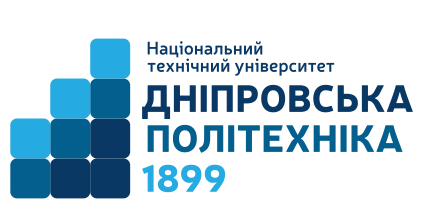 Ступінь освітимагістрОсвітня програма Для спеціальностей 051, 071, 072, 075Тривалість викладання 3 чвертьЗаняття:Веснянийсеместрлекції: 2 годинипрактичні заняття:2 годинаМова викладання українськаКафедра, що викладаєТуризму та економіки підприємстваВикладач: Бондаренко Людмила Анатоліївнадоцент, канд. екон. наукПерсональна сторінкаhttps://ep.nmu.org.ua/ua/kaf/bondarenko.phpE-mail:bondarenko.l.a.@nmu.oneЛЕКЦІЇТема 1. СОЦІАЛЬНО-ЕКОНОМІЧНА БЕЗПЕКА ПІДПРИЄМСТВА: СУТНІСТЬ І ПЕРЕДУМОВИ ФОРМУВАННЯ 1.1.Поняття, предмет, зміст та суб'єктисоціально-економічноїбезпеки1.2.Принциписоціально-економічноїбезпеки, її структура та рівні1.3.Критерій та індикаторисоціально-економічноїбезпекиТема 2.ОРГАНІЗАЦІЙНІ ТАТЕХНІКО-ТЕХНОЛОГІЧНІ ОСНОВИ СОЦІАЛЬНО-ЕКОНОМІЧНОЇ БЕЗПЕКИ ПІДПРИЄМСТВА 2.1. Організаціяслужбибезпеки на підприємстві2.2. Загальніфункції, щопокладаються на службу безпекипідприємства2.3. Об’єкти, якіпідлягаютьзахистувідпотенційнихзагроз і протиправнихдій на підприємстві2.4.Техніко-технологічнабезпекаТема 3. ІНТЕЛЕКТУАЛЬНА ТА КАДРОВА СКЛАДОВІ СОЦІАЛЬНО-ЕКОНОМІЧНОЇ БЕЗПЕКИ ПІДПРИЄМСТВА 3.1.Кадровабезпека: об’єкти, види, індикатори3.2. Методивиявлення і збереженнякадровоїбезпеки3.3. Захистконфіденційноїінформації про особу 3.4. Методика побудовиінтелектуальноїбезпеки3.5. Сучасна психологічна освіта керівника в контексті забезпеченнякадрової безпеки підприємства3.6. Навчання персоналу та підвищення кваліфікації з соціально- економічної безпекиТема 4. ІНФОРМАЦІЙНА БЕЗПЕКА ПІДПРИЄМСТВА 4.1.Зміст інформаційної безпеки 4.2.Поняття та класифікація загроз безпеки інформації 4.3. Поняття та класифікація інформації з обмеженим доступомТема 5.РИНКОВА ТА ЗОВНІШНЬОЕКОНОМІЧНА БЕЗПЕКА 5.1. Основніположенняринкової та зовнішньоекономічноїбезпеки5.2. Експортнабезпека як важливаскладовазовнішньоекономічноїбезпеки5.3. Імпортнабезпека як важливаскладовазовнішньоекономічноїбезпеки5.4.Аналітичнаоцінкаконкурентів як важливаскладоваринковоїбезпекиТема 6. ФІНАНСОВА БЕЗПЕКА 6.1. Формування системи фінансової безпеки 6.2. Оцінювання безпеки грошового обігу 6.3. Оцінювання безпеки інфляційних процесів 6.4. Валютна складова фінансової безпеки 6.5. Індикатори фінансової безпеки підприємстваТема 7. ПОЛІТИКО-ПРАВОВА, СИЛОВА ТА ЕКОЛОГІЧНА СКЛАДОВІ СОЦІАЛЬНО-ЕКОНОМІЧНОЇ БЕЗПЕКИ ПІДПРИЄМСТВА 7.1.Поняття екологічноїбезпеки7.2. Особливостіекологічноїбезпекихарчовихпідприємств7.3. Поняттяполітико-правовоїбезпеки7.4. СутністьсиловоїбезпекиТема 8. РИЗИК ТА ЙОГО ВПЛИВ НА СОЦІАЛЬНО- ЕКОНОМІЧНУ БЕЗПЕКУ ПІДПРИЄМСТВ 8.1. Сутністьризику та йоговзаємоз’язок з соціально-економічноюбезпекою8.2.Управлінняекономічнимиризикамипідприємства8.3. Основні ризики в системі соціально-економічної безпеки підприємств харчової промисловостіТема 9.ЗАРУБІЖНИЙ ДОСВІД ЗАБЕЗПЕЧЕННЯ СОЦІАЛЬНО- ЕКОНОМІЧНОЇ БЕЗПЕКИ ПІДПРИЄМСТВ 9.1. ДосвідНімеччинизабезпеченнясоціально-економічноїбезпекипідприємств9.2. Досвід США забезпеченнясоціально-економічноїбезпекипідприємств9.3. Досвідзабезпеченнясоціально-економічноїбезпекипідприємств в іншихкраїнах.ПРАКТИЧНІ ЗАНЯТТЯПошук, підбір та оглядлітературнихджерел за заданою тематикоюРозв’язок задач за темами лекційВирішенняситуаційнихзавданьВивчення теоретичного матеріалуДіловіігриРейтингова шкалаІнституційна шкала90 – 100відмінно  75-89добре 60-74задовільно 0-59незадовільноПідсумковеоцінювання (якщоздобувачвищоїосвіти набрав менше 60 балів та/абопрагнеполіпшитиоцінку)Заліквідбувається у форміписьмовоїроботи, екзаменаційнібілетиявляють10 тестовихзапитань, 2 задачі.Кожний тест має один правильнийваріантвідповіді. Правильна відповідь на запитання тесту оцінюється у 1 бал.Правильнийрозв’язокоднієїзадачіоцінюється у 10балів. Розв’язок задачіоцінюються шляхом співставлення з еталоннимивідповідями. Максимальна кількістьбалів за залік: 100Практичні / СемінарськізаняттяДіловіігри та ситуаційнівправи, де відпрацьовуютьсянавичкиіндивідуальної та командноїроботи.Розв’язання задач. Максимально оцінюються у 70 балів (7 занять×10балів/заняття).КолоквіумиОхоплюютьматеріалилекційного курсу. Містять тести та відкритізапитання. Максимально оцінюються у 30 балів.